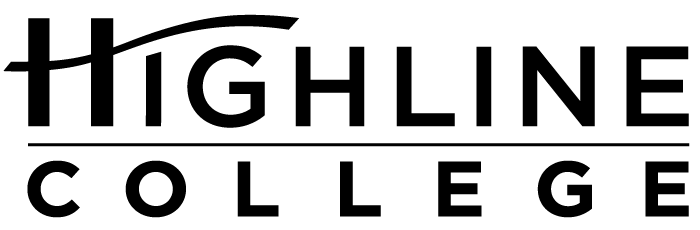 MEDIA RELEASEFOR RELEASE:	ImmediatelyDATE:	September 18, 2017CONTACT:	Dr. Patti Rosendahl: (206) 592-3200, prosendahl@highline.edu	Kari Coglon Cantey: (206) 291-8622, kcantey@highline.eduHighline College Trustees to Take Next Step in Presidential SearchSept. 21 Meeting Will Involve RFP for ConsultantDES MOINES, Wash. — Highline College’s search for its next president is expected to take another step forward Thursday during a regularly scheduled meeting of the Board of Trustees. The meeting’s agenda includes a proposal to engage a recruitment consulting firm to help in the search process. The meeting is scheduled for 10 a.m. in the Library Boardroom (Building 25, 5th floor) on the college’s main campus.Thursday’s meeting follows two special board meetings, held Aug. 31 and Sept. 14. During those sessions, the five-member board began the work of seeking a replacement for Dr. Jack Bermingham, who announced his retirement July 27 after serving more than a decade as president.The board typically meets monthly. The full agenda for Thursday’s meeting, as well as dates of future meetings, is available on the Meeting Agendas and Minutes page.Dr. Jeff Wagnitz, Highline’s Vice President for Academic Affairs, is serving as acting president.Highline’s board is responsible for selecting and employing the college president. It is composed of community members from Highline’s service area of South King County: Dan Altmayer and Bob Roegner, both of Federal Way; Debrena Jackson Gandy, Des Moines; Fred Mendoza, Normandy Park; and Sili Savusa, White Center.Highline’s main campus is located midway between Seattle and Tacoma at South 240th Street and Pacific Highway South (Highway 99) in Des Moines.# # #Links within this release:Highline College Board of Trustees’ Meeting Agendas and Minutes page: https://www.highline.edu/about-us/board-of-trustees/Founded in 1961 as the first community college in King County, Highline College annually serves approximately 17,000 students. With more than 70 percent students of color, Highline is the most diverse higher education institution in the state. The college offers a wide range of academic transfer, professional-technical education, basic skills and applied bachelor’s degree programs. Alumni include former Seattle Mayor Norm Rice, entrepreneur Junki Yoshida and former Washington state poet laureate Sam Green.